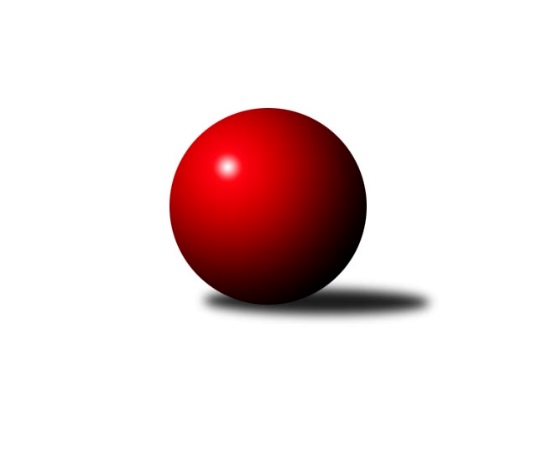 Č.13Ročník 2019/2020	7.2.2020Nejlepšího výkonu v tomto kole: 2371 dosáhli družstva: České Meziříčí B, Dvůr Kr. CVýchodočeská soutěž skupina A 2019/2020Výsledky 13. kolaSouhrnný přehled výsledků:Nová Paka C	- České Meziříčí B	6:10	2347:2371		6.2.Vrchlabí D	- Dvůr Kr. C	2:14	2306:2371		7.2.Jilemnice A	- Dobruška B	10:6	2225:2220		7.2.Tabulka družstev:	1.	Rokytnice C	11	9	1	1	120 : 56 	 	 2353	19	2.	České Meziříčí B	11	7	1	3	100 : 76 	 	 2392	15	3.	Jilemnice A	11	6	1	4	98 : 78 	 	 2331	13	4.	Dobruška B	12	5	1	6	95 : 97 	 	 2343	11	5.	Dvůr Kr. C	11	4	0	7	75 : 101 	 	 2287	8	6.	Nová Paka C	11	4	0	7	72 : 104 	 	 2271	8	7.	Vrchlabí D	11	2	0	9	64 : 112 	 	 2327	4Podrobné výsledky kola:	 Nová Paka C	2347	6:10	2371	České Meziříčí B	Jiřina Šepsová	 	 208 	 195 		403 	 2:0 	 387 	 	190 	 197		Jaroslav Pumr	Jaroslav Weihrauch	 	 211 	 205 		416 	 2:0 	 410 	 	193 	 217		Ondřej Brouček	Daniel Válek	 	 197 	 208 		405 	 2:0 	 401 	 	200 	 201		Milan Brouček	Josef Antoš	 	 179 	 182 		361 	 0:2 	 378 	 	190 	 188		Jan Bernhard	Martin Pešta	 	 184 	 184 		368 	 0:2 	 388 	 	192 	 196		Michal Horáček	Petr Vávra	 	 191 	 203 		394 	 0:2 	 407 	 	213 	 194		Jindřich Broučekrozhodčí: Jaroslav FajferNejlepší výkon utkání: 416 - Jaroslav Weihrauch	 Vrchlabí D	2306	2:14	2371	Dvůr Kr. C	Eva Kopecká	 	 174 	 170 		344 	 0:2 	 415 	 	206 	 209		Martin Šnytr	Miloslava Graciasová	 	 238 	 194 		432 	 0:2 	 436 	 	229 	 207		Jiří Rejl	Mirek Horák	 	 166 	 161 		327 	 0:2 	 374 	 	194 	 180		Václav Neruda	Filip Matouš	 	 185 	 228 		413 	 0:2 	 425 	 	208 	 217		Veronika Valešová	Pavel Gracias	 	 223 	 197 		420 	 2:0 	 336 	 	157 	 179		Miroslav Grünthal	Václav Vejdělek	 	 171 	 199 		370 	 0:2 	 385 	 	200 	 185		Miroslav Šulcrozhodčí: Miloslava GraciasováNejlepší výkon utkání: 436 - Jiří Rejl	 Jilemnice A	2225	10:6	2220	Dobruška B	Jan Novotný	 	 195 	 166 		361 	 2:0 	 340 	 	176 	 164		Milan Hašek	Hana Vrabcová	 	 174 	 202 		376 	 0:2 	 387 	 	207 	 180		Marie Frydrychová	Květoslava Milotová	 	 179 	 197 		376 	 2:0 	 352 	 	164 	 188		Petr Brandejs	Martin Voksa	 	 180 	 180 		360 	 0:2 	 396 	 	212 	 184		Jaroslav Černý	Pavel Müller	 	 196 	 155 		351 	 0:2 	 376 	 	170 	 206		Ivo Janda	Lukáš Sýs	 	 182 	 219 		401 	 2:0 	 369 	 	184 	 185		Josef Peterarozhodčí: Josef KrálNejlepší výkon utkání: 401 - Lukáš SýsPořadí jednotlivců:	jméno hráče	družstvo	celkem	plné	dorážka	chyby	poměr kuž.	Maximum	1.	Vladimír Gütler 	Dobruška B	434.10	294.6	139.5	5.0	6/7	(477)	2.	Pavel Gracias 	Vrchlabí D	433.45	302.5	131.0	8.9	5/6	(461)	3.	Pavel Müller 	Jilemnice A	420.54	285.5	135.1	8.1	7/7	(460)	4.	Lukáš Sýs 	Jilemnice A	414.55	293.4	121.2	8.0	5/7	(435)	5.	Zdeněk Novotný  nejst.	Rokytnice C	414.50	287.8	126.8	8.0	4/6	(434)	6.	Martin Pešta 	Nová Paka C	414.11	281.5	132.6	8.3	6/6	(455)	7.	Jindřich Brouček 	České Meziříčí B	412.27	283.7	128.5	9.4	6/7	(439)	8.	Martin Šnytr 	Dvůr Kr. C	412.26	282.9	129.4	8.1	7/7	(462)	9.	Jan Bernhard 	České Meziříčí B	411.94	285.1	126.8	6.3	7/7	(460)	10.	Veronika Valešová 	Dvůr Kr. C	405.96	278.3	127.7	8.3	6/7	(425)	11.	Miloslava Graciasová 	Vrchlabí D	404.67	292.6	112.1	10.9	6/6	(432)	12.	Martin Štryncl 	Nová Paka C	400.19	284.7	115.5	10.1	4/6	(451)	13.	Ladislav Škaloud 	Rokytnice C	397.67	283.6	114.1	10.2	4/6	(428)	14.	Michal Horáček 	České Meziříčí B	396.04	279.9	116.1	10.6	7/7	(427)	15.	Filip Matouš 	Vrchlabí D	395.78	279.3	116.4	10.0	6/6	(439)	16.	Libor Šulc 	Jilemnice A	392.83	274.5	118.3	10.2	6/7	(422)	17.	Jan Řebíček 	Rokytnice C	391.08	276.9	114.1	12.1	6/6	(422)	18.	Zuzana Hartychová 	Rokytnice C	390.93	279.7	111.3	9.4	5/6	(444)	19.	Miroslav Šulc 	Dvůr Kr. C	390.77	282.0	108.7	11.1	7/7	(456)	20.	Martin Voksa 	Jilemnice A	389.71	283.3	106.4	12.9	7/7	(458)	21.	Milan Brouček 	České Meziříčí B	389.60	281.7	107.9	13.6	7/7	(430)	22.	Jaroslav Pumr 	České Meziříčí B	389.21	278.4	110.9	10.4	7/7	(473)	23.	Marie Frydrychová 	Dobruška B	388.32	273.3	115.0	9.5	7/7	(415)	24.	Jan Novotný 	Jilemnice A	387.00	266.2	120.8	12.2	5/7	(417)	25.	Václav Vejdělek 	Vrchlabí D	386.69	272.4	114.3	10.0	6/6	(416)	26.	Ivo Janda 	Dobruška B	385.94	272.2	113.7	10.4	7/7	(426)	27.	Václav Neruda 	Dvůr Kr. C	382.43	269.8	112.6	10.9	7/7	(441)	28.	Milan Hašek 	Dobruška B	382.04	270.0	112.0	12.8	6/7	(438)	29.	Daniel Válek 	Nová Paka C	378.07	272.6	105.5	12.2	5/6	(433)	30.	Petr Brandejs 	Dobruška B	377.14	277.1	100.0	13.6	7/7	(427)	31.	Josef Petera 	Dobruška B	374.55	266.7	107.9	10.8	5/7	(407)	32.	Josef Antoš 	Nová Paka C	373.85	275.7	98.2	16.0	4/6	(418)	33.	Jaroslav Vízek 	Rokytnice C	371.10	274.5	96.6	15.3	5/6	(397)	34.	Jiřina Šepsová 	Nová Paka C	369.67	270.1	99.5	13.4	6/6	(403)	35.	Petr Vávra 	Nová Paka C	367.44	260.3	107.2	11.9	4/6	(418)	36.	Květoslava Milotová 	Jilemnice A	365.77	266.3	99.5	13.5	6/7	(403)	37.	Eva Kopecká 	Vrchlabí D	362.64	257.4	105.3	12.5	6/6	(406)	38.	Mirek Horák 	Vrchlabí D	361.19	268.9	92.3	16.2	4/6	(368)	39.	Marie Kuhová 	Vrchlabí D	355.69	255.4	100.3	14.9	4/6	(409)	40.	Jan Soviar 	Nová Paka C	332.50	243.0	89.5	20.4	5/6	(356)		Jiří Brouček 	České Meziříčí B	503.00	298.0	205.0	0.0	1/7	(503)		Daniel Zuzánek 	Rokytnice C	445.00	317.0	128.0	6.0	2/6	(455)		Roman Žuk 	České Meziříčí B	422.33	290.7	131.7	7.6	4/7	(441)		Jiří Frinta 	Dobruška B	410.10	288.3	121.8	10.7	2/7	(434)		Jaroslav Weihrauch 	Nová Paka C	408.75	285.3	123.5	11.3	2/6	(416)		Ondřej Brouček 	České Meziříčí B	407.75	291.3	116.5	7.8	2/7	(413)		Martin Pacák 	Rokytnice C	399.33	286.7	112.7	10.2	3/6	(419)		Radek Novák 	Rokytnice C	398.94	275.9	123.0	9.9	3/6	(469)		Dušan Fajstauer 	Jilemnice A	398.00	291.0	107.0	8.0	1/7	(398)		Jaroslav Černý 	Dobruška B	394.25	289.4	104.9	12.5	4/7	(448)		Jiří Rejl 	Dvůr Kr. C	393.00	282.0	111.0	13.7	3/7	(436)		Věra Stříbrná 	Rokytnice C	387.80	279.1	108.7	13.2	3/6	(417)		Aneta Klustová 	Dvůr Kr. C	386.33	273.0	113.3	9.7	3/7	(402)		Eva Novotná 	Rokytnice C	379.67	290.7	89.0	16.0	3/6	(422)		Libuše Hartychová 	Rokytnice C	379.25	273.5	105.8	11.1	2/6	(388)		Jaroslav Novák 	České Meziříčí B	374.00	271.3	102.7	13.7	3/7	(410)		Eva Šurdová 	Nová Paka C	371.00	264.0	107.0	10.5	2/6	(371)		Hana Vrabcová 	Jilemnice A	353.94	260.3	93.7	14.1	4/7	(380)		Martina Gogeisslová 	Dvůr Kr. C	349.38	251.1	98.3	15.1	2/7	(360)		Josef Král 	Jilemnice A	342.00	260.0	82.0	18.5	2/7	(358)		Karel Truhlář 	Jilemnice A	340.33	248.0	92.3	13.7	3/7	(371)		Hana Grosmanová 	Dvůr Kr. C	335.00	246.6	88.4	17.8	4/7	(366)		Jakub Soviar 	Nová Paka C	317.00	230.0	87.0	20.0	1/6	(317)		Miroslav Grünthal 	Dvůr Kr. C	291.00	215.3	75.7	27.3	3/7	(336)Sportovně technické informace:Starty náhradníků:registrační číslo	jméno a příjmení 	datum startu 	družstvo	číslo startu
Hráči dopsaní na soupisku:registrační číslo	jméno a příjmení 	datum startu 	družstvo	Program dalšího kola:14. kolo13.2.2020	čt	17:00	Dvůr Kr. C - Nová Paka C	14.2.2020	pá	17:00	Jilemnice A - Vrchlabí D	14.2.2020	pá	17:00	České Meziříčí B - Rokytnice C				-- volný los -- - Dobruška B	Nejlepší šestka kola - absolutněNejlepší šestka kola - absolutněNejlepší šestka kola - absolutněNejlepší šestka kola - absolutněNejlepší šestka kola - dle průměru kuželenNejlepší šestka kola - dle průměru kuželenNejlepší šestka kola - dle průměru kuželenNejlepší šestka kola - dle průměru kuželenNejlepší šestka kola - dle průměru kuželenPočetJménoNázev týmuVýkonPočetJménoNázev týmuPrůměr (%)Výkon2xJiří RejlDvůr Králové C4362xJiří RejlDvůr Králové C112.324362xMiloslava GraciasováVrchlabí D4322xMiloslava GraciasováVrchlabí D111.294321xVeronika ValešováDvůr Králové C4251xVeronika ValešováDvůr Králové C109.494256xPavel GraciasVrchlabí D4205xLukáš SýsJilemnice 108.524011xJaroslav WeihrauchN. Paka C4166xPavel GraciasVrchlabí D108.24204xMartin ŠnytrDvůr Králové C4153xJaroslav ČernýDobruška B107.17396